Form continues on the following pageReferral formOnline Healthy Families group programmeHerts Valley CCGThe online Healthy Families programme is an early intervention supporting families with children under 5 years to adopt healthier lifestyles.Referral formOnline Healthy Families group programmeHerts Valley CCGThe online Healthy Families programme is an early intervention supporting families with children under 5 years to adopt healthier lifestyles.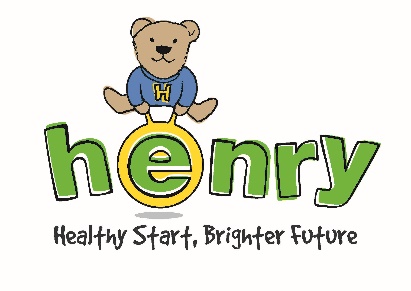 A structured 8 week programme (including a family time session), the group programme applies a solution-focused and strengths-based approach to build parents’ skills and confidence in maintaining a healthy lifestyle.A structured 8 week programme (including a family time session), the group programme applies a solution-focused and strengths-based approach to build parents’ skills and confidence in maintaining a healthy lifestyle.A structured 8 week programme (including a family time session), the group programme applies a solution-focused and strengths-based approach to build parents’ skills and confidence in maintaining a healthy lifestyle.Please note that all referrals must be made with the consent of the family. You will be asked to confirm that you have gained the parent(s)’s consent at the end of this form.Please note that all referrals must be made with the consent of the family. You will be asked to confirm that you have gained the parent(s)’s consent at the end of this form.Please note that all referrals must be made with the consent of the family. You will be asked to confirm that you have gained the parent(s)’s consent at the end of this form.              To request support for a family, please complete the form below and return it to HENRY.              To request support for a family, please complete the form below and return it to HENRY.              To request support for a family, please complete the form below and return it to HENRY.Please provide some details about the family:Please provide some details about the family:Please provide some details about the family:Name of parent(s) or carer(s):Name(s) and age(s) of children:(n.b. the family must have at least one child under 5 years and must be registered with a HVCCG GP)Address:Contact phone number(s):Email address:Does the family have any language, mobility or communication needs we should be aware of?Does the family have any language, mobility or communication needs we should be aware of?Does the family have any language, mobility or communication needs we should be aware of?Which eligibility criteria does the family meet (please tick next to criteria family meets)Which eligibility criteria does the family meet (please tick next to criteria family meets)Which eligibility criteria does the family meet (please tick next to criteria family meets)BMI >91st centile Or two of the following risk factors : 1+parent overweight or obese                                                           older sibling overweight or obeserapid weight gain (2 centiles crossed)                                               Hieght and length centiles more than 2parent has poor diet                                                                           child less than 1 hour physically active per daychild screen time 2 hours+ per day                                                   Parent has weight/eating/oral health concernEarly intro of solids (before 6 months)                                 Poor responsive feeding techniques, poor sleep patterns.BMI >91st centile Or two of the following risk factors : 1+parent overweight or obese                                                           older sibling overweight or obeserapid weight gain (2 centiles crossed)                                               Hieght and length centiles more than 2parent has poor diet                                                                           child less than 1 hour physically active per daychild screen time 2 hours+ per day                                                   Parent has weight/eating/oral health concernEarly intro of solids (before 6 months)                                 Poor responsive feeding techniques, poor sleep patterns.BMI >91st centile Or two of the following risk factors : 1+parent overweight or obese                                                           older sibling overweight or obeserapid weight gain (2 centiles crossed)                                               Hieght and length centiles more than 2parent has poor diet                                                                           child less than 1 hour physically active per daychild screen time 2 hours+ per day                                                   Parent has weight/eating/oral health concernEarly intro of solids (before 6 months)                                 Poor responsive feeding techniques, poor sleep patterns.What would the family like to achieve?What would the family like to achieve?What would the family like to achieve?Referrer details:Referrer details:Referrer details:Referrer details:Referrer details:Referrer details:Referrer details:Name of referrer:Name of referrer:Role:Role:Address: Address: Contact phone number(s):Contact phone number(s):Email address:Email address:Using this form to request supportUsing this form to request supportUsing this form to request supportUsing this form to request supportUsing this form to request supportUsing this form to request supportUsing this form to request supportOnce you have gained the parent(s)’s consent to refer them to HENRY and have signed below to confirm this, please complete this form and return it according to the instructions below:Once you have gained the parent(s)’s consent to refer them to HENRY and have signed below to confirm this, please complete this form and return it according to the instructions below:Once you have gained the parent(s)’s consent to refer them to HENRY and have signed below to confirm this, please complete this form and return it according to the instructions below:Once you have gained the parent(s)’s consent to refer them to HENRY and have signed below to confirm this, please complete this form and return it according to the instructions below:Once you have gained the parent(s)’s consent to refer them to HENRY and have signed below to confirm this, please complete this form and return it according to the instructions below:Once you have gained the parent(s)’s consent to refer them to HENRY and have signed below to confirm this, please complete this form and return it according to the instructions below:Once you have gained the parent(s)’s consent to refer them to HENRY and have signed below to confirm this, please complete this form and return it according to the instructions below:Email (preferred)Email (preferred)Email (preferred)Alternatively,Alternatively,Alternatively,Password-protect and save this formEmail to gemma.akinade@henry.org.ukSeparately, email password to the same addressPassword-protect and save this formEmail to gemma.akinade@henry.org.ukSeparately, email password to the same addressPassword-protect and save this formEmail to gemma.akinade@henry.org.ukSeparately, email password to the same addressCall BeeZee Bodies on 01707 248648Call BeeZee Bodies on 01707 248648Call BeeZee Bodies on 01707 248648We will use your information to process this referral and to contact you about future HENRY programmesWe will use your information to process this referral and to contact you about future HENRY programmesWe will use your information to process this referral and to contact you about future HENRY programmesWe will use your information to process this referral and to contact you about future HENRY programmesWe will use your information to process this referral and to contact you about future HENRY programmesWe will use your information to process this referral and to contact you about future HENRY programmesWe will use your information to process this referral and to contact you about future HENRY programmesIf you wish to discuss this referral (or how to send it) please ring Gemma on 07720090922If you wish to discuss this referral (or how to send it) please ring Gemma on 07720090922If you wish to discuss this referral (or how to send it) please ring Gemma on 07720090922If you wish to discuss this referral (or how to send it) please ring Gemma on 07720090922If you wish to discuss this referral (or how to send it) please ring Gemma on 07720090922If you wish to discuss this referral (or how to send it) please ring Gemma on 07720090922If you wish to discuss this referral (or how to send it) please ring Gemma on 07720090922PRIVACY NOTICE & DATA PROTECTIONPRIVACY NOTICE & DATA PROTECTIONPRIVACY NOTICE & DATA PROTECTIONPRIVACY NOTICE & DATA PROTECTIONPRIVACY NOTICE & DATA PROTECTIONPRIVACY NOTICE & DATA PROTECTIONPRIVACY NOTICE & DATA PROTECTIONYou are submitting this referral form to HENRY, a registered charity. HENRY will use the personal information here to refer the parent to the Healthy Families programme in Oxfordshire. We will also use anonymous data from this form to evaluate parent engagement with the HENRY programme.All information will be kept securely and confidentially by HENRY. We retain referral forms for up to 3 years after receiving them. If you or the parent would like to know more about how HENRY uses and protects your personal information, and your rights, please see our Privacy Policy at www.henry.org.uk/privacypolicy, or contact us using the details at the foot the page.By submitting this form, you affirm that you will handle the client’s personal information with due respect to their privacy, data security and rights in accordance with the relevant regulations. If you need to retain a copy of this form, or any information herein, please note that it is your or your organisation’s responsibility to ensure that the client is informed of this and that their information is held securely in compliance with the relevant data regulations.   Please tick here to confirm that you have gained the client’s informed consent for their personal information to be shared with HENRY, and that you have read and understood the statement above.You are submitting this referral form to HENRY, a registered charity. HENRY will use the personal information here to refer the parent to the Healthy Families programme in Oxfordshire. We will also use anonymous data from this form to evaluate parent engagement with the HENRY programme.All information will be kept securely and confidentially by HENRY. We retain referral forms for up to 3 years after receiving them. If you or the parent would like to know more about how HENRY uses and protects your personal information, and your rights, please see our Privacy Policy at www.henry.org.uk/privacypolicy, or contact us using the details at the foot the page.By submitting this form, you affirm that you will handle the client’s personal information with due respect to their privacy, data security and rights in accordance with the relevant regulations. If you need to retain a copy of this form, or any information herein, please note that it is your or your organisation’s responsibility to ensure that the client is informed of this and that their information is held securely in compliance with the relevant data regulations.   Please tick here to confirm that you have gained the client’s informed consent for their personal information to be shared with HENRY, and that you have read and understood the statement above.You are submitting this referral form to HENRY, a registered charity. HENRY will use the personal information here to refer the parent to the Healthy Families programme in Oxfordshire. We will also use anonymous data from this form to evaluate parent engagement with the HENRY programme.All information will be kept securely and confidentially by HENRY. We retain referral forms for up to 3 years after receiving them. If you or the parent would like to know more about how HENRY uses and protects your personal information, and your rights, please see our Privacy Policy at www.henry.org.uk/privacypolicy, or contact us using the details at the foot the page.By submitting this form, you affirm that you will handle the client’s personal information with due respect to their privacy, data security and rights in accordance with the relevant regulations. If you need to retain a copy of this form, or any information herein, please note that it is your or your organisation’s responsibility to ensure that the client is informed of this and that their information is held securely in compliance with the relevant data regulations.   Please tick here to confirm that you have gained the client’s informed consent for their personal information to be shared with HENRY, and that you have read and understood the statement above.You are submitting this referral form to HENRY, a registered charity. HENRY will use the personal information here to refer the parent to the Healthy Families programme in Oxfordshire. We will also use anonymous data from this form to evaluate parent engagement with the HENRY programme.All information will be kept securely and confidentially by HENRY. We retain referral forms for up to 3 years after receiving them. If you or the parent would like to know more about how HENRY uses and protects your personal information, and your rights, please see our Privacy Policy at www.henry.org.uk/privacypolicy, or contact us using the details at the foot the page.By submitting this form, you affirm that you will handle the client’s personal information with due respect to their privacy, data security and rights in accordance with the relevant regulations. If you need to retain a copy of this form, or any information herein, please note that it is your or your organisation’s responsibility to ensure that the client is informed of this and that their information is held securely in compliance with the relevant data regulations.   Please tick here to confirm that you have gained the client’s informed consent for their personal information to be shared with HENRY, and that you have read and understood the statement above.You are submitting this referral form to HENRY, a registered charity. HENRY will use the personal information here to refer the parent to the Healthy Families programme in Oxfordshire. We will also use anonymous data from this form to evaluate parent engagement with the HENRY programme.All information will be kept securely and confidentially by HENRY. We retain referral forms for up to 3 years after receiving them. If you or the parent would like to know more about how HENRY uses and protects your personal information, and your rights, please see our Privacy Policy at www.henry.org.uk/privacypolicy, or contact us using the details at the foot the page.By submitting this form, you affirm that you will handle the client’s personal information with due respect to their privacy, data security and rights in accordance with the relevant regulations. If you need to retain a copy of this form, or any information herein, please note that it is your or your organisation’s responsibility to ensure that the client is informed of this and that their information is held securely in compliance with the relevant data regulations.   Please tick here to confirm that you have gained the client’s informed consent for their personal information to be shared with HENRY, and that you have read and understood the statement above.You are submitting this referral form to HENRY, a registered charity. HENRY will use the personal information here to refer the parent to the Healthy Families programme in Oxfordshire. We will also use anonymous data from this form to evaluate parent engagement with the HENRY programme.All information will be kept securely and confidentially by HENRY. We retain referral forms for up to 3 years after receiving them. If you or the parent would like to know more about how HENRY uses and protects your personal information, and your rights, please see our Privacy Policy at www.henry.org.uk/privacypolicy, or contact us using the details at the foot the page.By submitting this form, you affirm that you will handle the client’s personal information with due respect to their privacy, data security and rights in accordance with the relevant regulations. If you need to retain a copy of this form, or any information herein, please note that it is your or your organisation’s responsibility to ensure that the client is informed of this and that their information is held securely in compliance with the relevant data regulations.   Please tick here to confirm that you have gained the client’s informed consent for their personal information to be shared with HENRY, and that you have read and understood the statement above.You are submitting this referral form to HENRY, a registered charity. HENRY will use the personal information here to refer the parent to the Healthy Families programme in Oxfordshire. We will also use anonymous data from this form to evaluate parent engagement with the HENRY programme.All information will be kept securely and confidentially by HENRY. We retain referral forms for up to 3 years after receiving them. If you or the parent would like to know more about how HENRY uses and protects your personal information, and your rights, please see our Privacy Policy at www.henry.org.uk/privacypolicy, or contact us using the details at the foot the page.By submitting this form, you affirm that you will handle the client’s personal information with due respect to their privacy, data security and rights in accordance with the relevant regulations. If you need to retain a copy of this form, or any information herein, please note that it is your or your organisation’s responsibility to ensure that the client is informed of this and that their information is held securely in compliance with the relevant data regulations.   Please tick here to confirm that you have gained the client’s informed consent for their personal information to be shared with HENRY, and that you have read and understood the statement above.Name of referrer:Date: